ALAUKIKTECHNICAL SKILLSPythonProgramming Machine learning Deep Learning Open CVLinuxAlgorithm making skills PCB designingDesigning/testing electronic circuitsUnderstanding of Technical diagrams and documentationINTERESTSArtificial intelligence  CAREER OBJECTIVE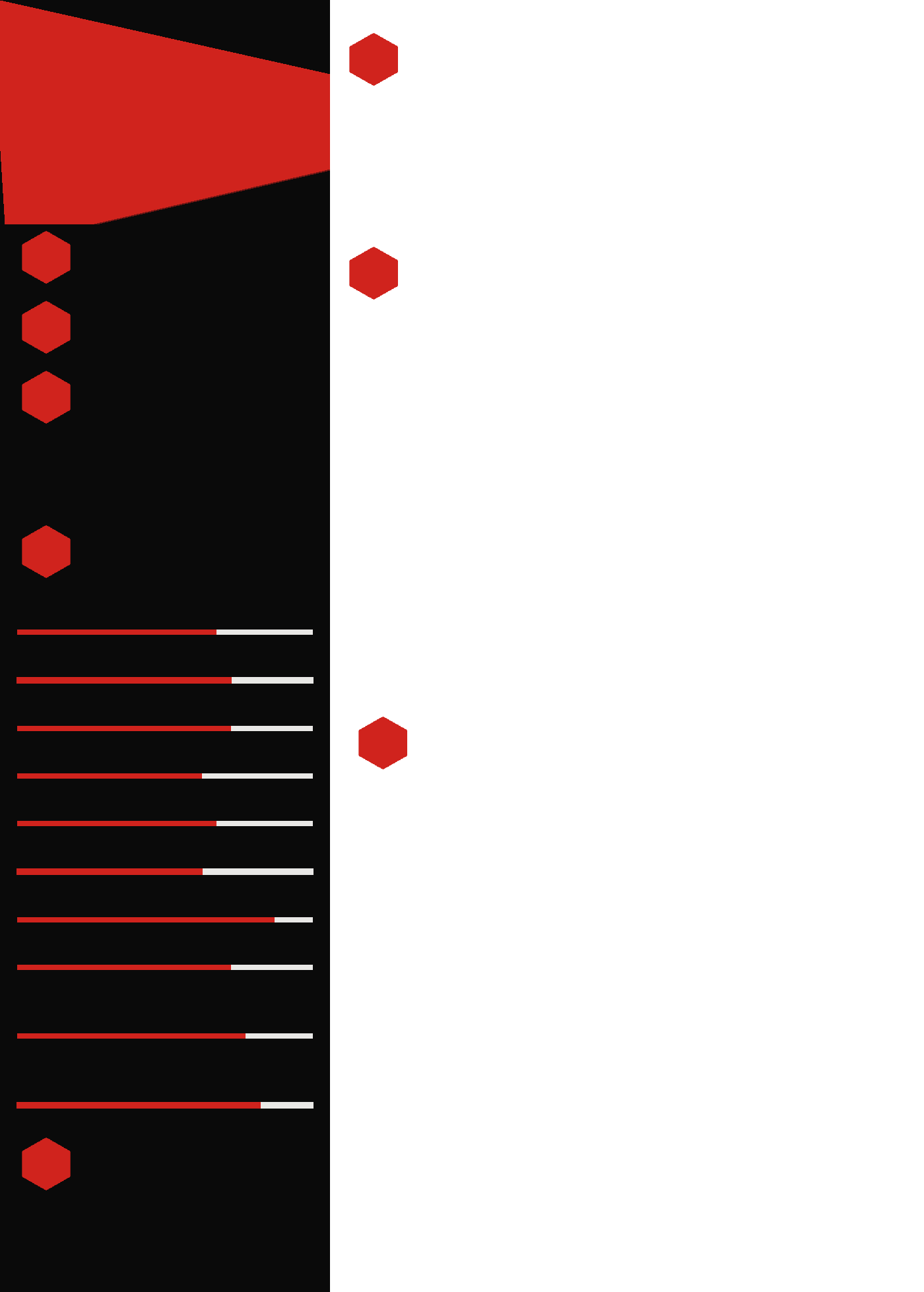 An enthusiastic Artificial Intelligence engineer keen to learn and pursue a career that would allow me to learn and implement my knowledge in the field of Artificial Intelligence and Machine Learning. I would also like to contribute towards my organisational goals with my technical and professional skills with positive attitude towards my work.EDUCATIONNational Institute of Electronics and Information Technology Calicut, India (2020)Advanced Diploma in Artificial IntelligenceDr. A.P.J Abdul Kalam Technical University Lucknow, India(2018)Bachelor in Technology (Electronics & communication)Sir Padampat Singhania Education Center, Kanpur, India (2013)Higher Secondary Certificate (CBSE)(XII)Soney Lal Patel Senior Secondary School, Kanpur, India (2011)Secondary School Certificate (CBSE)(X)PROJECTSVehicle detection & it's counting using OpenCV 3 WeeksWe detected Cars in a rectangular frame, using 'Haar Cascade Classifiers' and implemented one line on the frame so as soon as the rectangular frame touched the line the count gets increased by 1.Mobile price prediction using Regression 1 weekPredicted the mobile price range on the basis of various parts used in the phone using Logistic Regression, K Neighbour Classifier etc.Data visualization in R on "Abduction of child and Adults in India"1 weekLearning & Reading New Technologies TravellingSOFT SKILLS•Excellent written & Oral Communication skills •Ability to do planning for the projects.•Excellent team leading as well as team playing skillsINTERNSHIPInternship at "Team Audit House" for making "Home Automation project" using "Internet of Things" (26 Aug 2019-25 Sept 2019)Using the data of "Abduction of Child and Adults in India" from "www.data.gov.in" we did the comparison of Abduction of Child and Adults using Bar Graph, Pie Chart etc.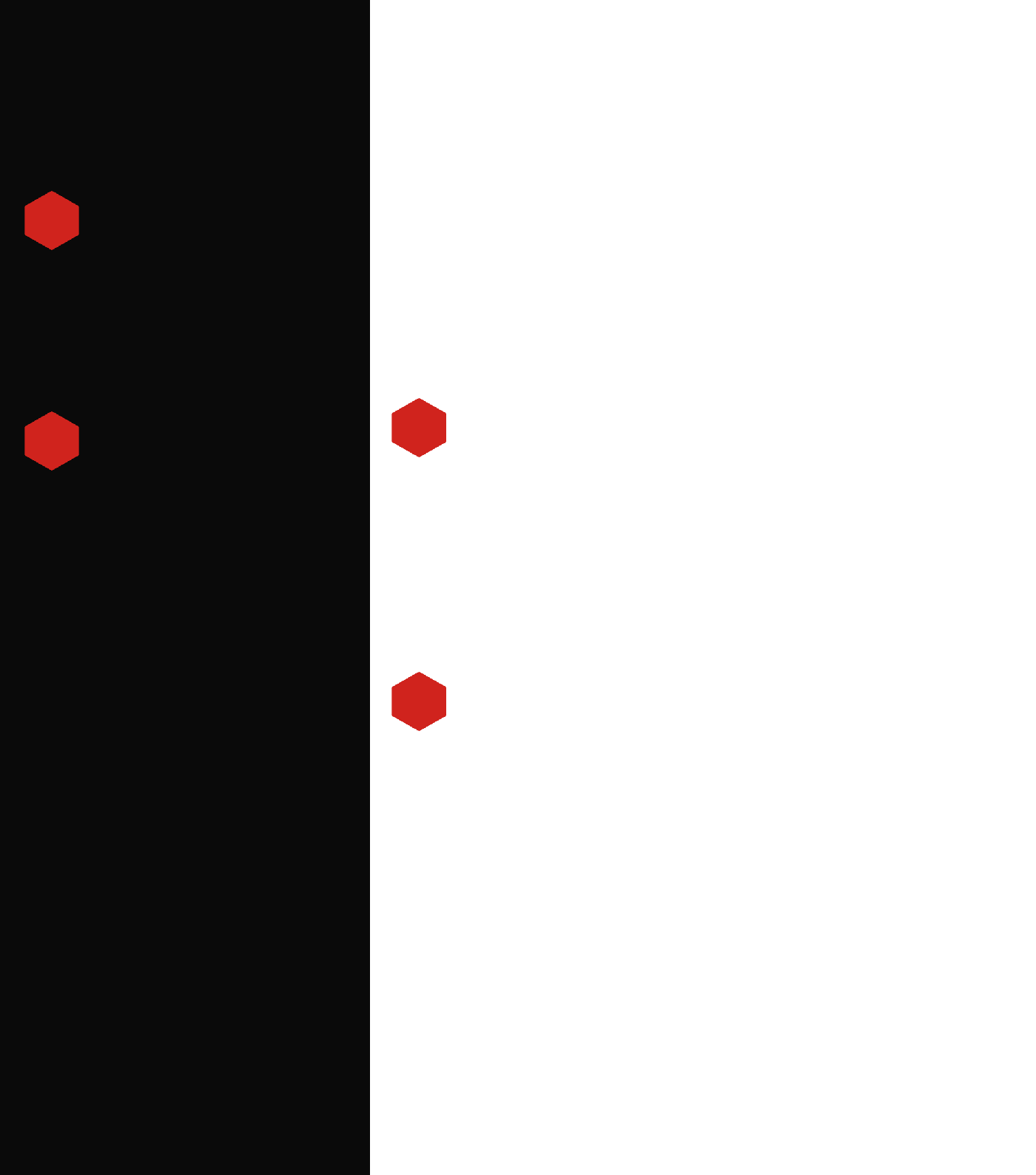 Vehicle overspeed alarming system 3 MonthsProject was based on microcontroller and GSM module which was used to communicate when any vehicle used to exceed the speed limit in particular zones like school college hospitals etc. A message was sent to the required authorities when overspeeding was done.  CONFERENCES & WORKSHOPAdvanced Communication at ALTTC BSNL Ghaziabad, India Internet of every thing (IOET) Symposium IETE at PSIT Kanpur, IndiaWorkshop on Internet of Things at IIT Kanpur, India Arduino based training at IIT Delhi, IndiaPERSONAL PROFILEDate of Birth : 24/12/1995Nationality	: IndianKnown: English, HindiLanguagesDoing Vipassana Meditation, Playing Badminton,Hobby: Doing PhotographyVisa Status: Visit Visa